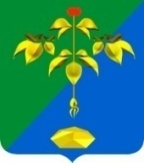 АДМИНИСТРАЦИЯ ПАРТИЗАНСКОГО ГОРОДСКОГО ОКРУГА  ПРИМОРСКОГО КРАЯ П О С Т А Н О В Л Е Н И Е07 ноября 2018 г.	        1253-па10 февраля 2021 г.                                                                               №151-паВ соответствии с Порядком принятия решения о разработке, формировании и реализации муниципальных программ и оценки эффективности их реализации, утвержденным Постановлением администрации Партизанского городского округа от 26 августа 2013 года              № 890-па, Решением Думы Партизанского городского округа от 29 декабря 2020 года №200-Р «О внесении изменений  в Решение «О бюджете Партизанского городского округа на 2020 год и на плановый период 2021 и 2022 годов», Решением Думы Партизанского городского округа от 29 декабря 2020 года № 205-Р «О бюджете Партизанского городского округа на 2021год и на плановый период 2022 и 2023 годов», Приказом начальника финансового управления администрации Партизанского городского округа от 21 января 2021 года №7-н, на основании статей 29, 32 Устава  Партизанского городского округа администрация Партизанского городского округаПОСТАНОВЛЯЕТ:1. Внести в муниципальную программу «Развитие и повышение эффективности  коммунальной инфраструктуры Партизанского городского округа» на 2020-2024 годы, утвержденную постановлением администрации Партизанского городского округа  от  22 августа 2019 года № 1622-па (далее - Программа), следующие изменения:1.1. Позицию «Объем средств  местного  бюджета на финансирование муниципальной Программы и  прогнозная оценка привлекаемых средств краевого бюджета» паспорта Программы изложить в следующей редакции:1.2. Раздел III Программы изложить в следующей редакции:«III. ПОКАЗАТЕЛИ (ИНДИКАТОРЫ) ПРОГРАММЫ Плановые значения показателей Программы, характеризующие эффективность реализации мероприятий Программы, приведены в приложении № 1 к Программе.»;1.3. Раздел V Программы изложить в следующей редакции:«V. РЕСУРСНОЕ ОБЕСПЕЧЕНИЕ РЕАЛИЗАЦИИ ПРОГРАММЫИнформация о ресурсном обеспечении реализации Программы за счет средств местного бюджета и прогнозная оценка привлекаемых на реализацию ее целей средств федерального, краевого бюджетов, иных внебюджетных источников в случае участия их в реализации муниципальных программ приведена в приложении № 3 к Программе.»;1.4. В Приложении №1 к Программе строкуизложить в  следующей редакции:1.5. В Приложении № 2 к Программе строкуизложить в следующей редакции:1.6. Приложение № 3 к Программе изложить в редакции                 приложения №1 к настоящему постановлению.2. Настоящее постановление подлежит размещению на официальном сайте администрации Партизанского городского округа в сети «Интернет», опубликованию в газете «Вести» и вступает в силу с момента официального опубликования (обнародования).3. Контроль за исполнением настоящего постановления возложить на и.о.заместителя главы администрации – начальника управления жилищно-коммунального комплекса П.В. Зуботыкина.Глава городского округа                                                                   О.А.БондаревИНФОРМАЦИЯо ресурсном обеспечении муниципальной программы за счет средств местного бюджета и прогнозная оценка привлекаемых на реализацию ее целей средств федерального, краевого бюджетов в случае их участия в реализации муниципальной программы «Развитие и повышение эффективности  коммунальной инфраструктуры Партизанского городского округа» на 2020-2024 годы ___________________________О внесении изменений в муниципальную программу «Развитие и повышение эффективности  коммунальной инфраструктуры Партизанского городского округа» на 2020-2024 годы« Объем средств местного бюджета на финансирование муниципальной программы и прогнозная оценка привлекаемых на реализацию ее целей средств федерального, краевого бюджетов, иных внебюджетных источников, в случае их участия в реализации муниципальных программобщий объем бюджетных ассигнований местного бюджета на реализацию Программы составляет                                       5 673 310,05  рублей, в том числе:2020 год – 1 784 310,05 рублей;2021 год – 500 000,00 рублей;2022 год – 1 427 000,00 рублей;2023 год – 1 462 000,00 рублей;2024 год – 500 000,00 рублей;прогнозная оценка привлекаемых на реализацию целей Программы средств краевого бюджета составляет                       126 418 034,08 рублей, в том числе:2020 год – 7 539 200,00 рублей;2021 год –0,00 рублей;2022 год – 60 987 344,08 рублей;2023 год – 57 891 490,00 рублей;2024 год – 0,00 рублей.»;«2- строительство водозабора «Северный» на реке Партизанская в селе Углекаменск%00100100100100»«2- строительство водозабора «Северный» на реке Партизанская в селе Углекаменск%0001001000»;«2Строительство водозабора «Северный» на реке Партизанская для водоснабжения с. УглекаменскОтдел капитального строительства20212021Строительство водозабора «Северный позволит обеспечить водой, соответствующей ГОСТу потребителей услуг централизованного водоснабжения села Углекаменск»«2Строительство водозабора «Северный» на реке Партизанская для водоснабжения с. УглекаменскОтдел капитального строительства20222023Строительство водозабора «Северный позволит обеспечить водой, соответствующей ГОСТу потребителей услуг централизованного водоснабжения села Углекаменск»;Приложение № 1к  постановлению  администрацииПартизанского городского округа«Приложение № 3к муниципальной Подпрограмме, утвержденной постановлением администрации  Партизанского городского округа от 22 августа 2019 г № 1622-па№  
п/п Наименование подпрограммы, 
  отдельного  мероприятияИсточники ресурсного обеспеченияОценка расходов (рублей), годыОценка расходов (рублей), годыОценка расходов (рублей), годыОценка расходов (рублей), годыОценка расходов (рублей), годыОценка расходов (рублей), годы№  
п/п Наименование подпрограммы, 
  отдельного  мероприятияИсточники ресурсного обеспеченияВсего20202021202220232024Муниципальная Программа      «Развитие и повышение эффективности коммунальной инфраструктуры Партизанского городского округа» на 2020-2024 годы, в том числевсего            132 091 344,139 323 510,05500 000,0062 414 344,0859 353 490,00500 000,00Муниципальная Программа      «Развитие и повышение эффективности коммунальной инфраструктуры Партизанского городского округа» на 2020-2024 годы, в том числе средства местного  бюджета  5 673 310,051 784 310,05500 000,001 427 000,001 462 000,00500 000,00Муниципальная Программа      «Развитие и повышение эффективности коммунальной инфраструктуры Партизанского городского округа» на 2020-2024 годы, в том числе средства краевого бюджета   126 418 034,087 539 200,000,0060 987 344,0857 891 490,000,001Основное мероприятие:Строительство водозаборавсего            129 508 349,538 740 515,450,0061 914 344,0858 853 490,000,001Основное мероприятие:Строительство водозабора средства местного  бюджета  3 090 315,451 201 315,450,00927 000,00962 000,000,001Основное мероприятие:Строительство водозабора средства краевого бюджета   126 418 034,087 539 200,000,0060 987 344,0857 891 490,000,001.1Проектирование , экспертиза проектной документации и результатов инженерных изысканий по объекту: Строительство водозабора «Северный» на реке «Партизанская» для водоснабжения  с.Углекаменсквсего            8 740 515 ,458 740 515,450,000,000,000,001.1Проектирование , экспертиза проектной документации и результатов инженерных изысканий по объекту: Строительство водозабора «Северный» на реке «Партизанская» для водоснабжения  с.Углекаменск средства местного  бюджета  1 201 315,451 201 315,450,000,000,000,001.1Проектирование , экспертиза проектной документации и результатов инженерных изысканий по объекту: Строительство водозабора «Северный» на реке «Партизанская» для водоснабжения  с.Углекаменск средства краевого бюджета   7 539 200,007 539 200,000,000,000,00,001.2Строительство водозабора «Северный» на р.Партизанской для водоснабжения  с.Углекаменсквсего            120 767 834 080,000,0061 914 344,0858 853 490,000,001.2Строительство водозабора «Северный» на р.Партизанской для водоснабжения  с.Углекаменсксредства местного бюджета1 889 000,000,000,00927 000,00962 000,000,001.2Строительство водозабора «Северный» на р.Партизанской для водоснабжения  с.Углекаменсксредства краевого бюджета118 878 834 080,000,0060 987 344,0857 891 490,000,002Основное мероприятие: Ремонт  муниципальных объектов коммунального значениявсего            2 500 000,00500 000,00500 000,00500 000,00500 000,00500 000,002Основное мероприятие: Ремонт  муниципальных объектов коммунального значениясредства местного бюджета2 500 000,00500 000,00500 000,00500 000,00500 000,00500 000,002.1Ремонт муниципальных сетей коммунального значениявсего            2 500 000,00500 000,00500 000,00500 000,00500 000,00500 000,002.1Ремонт муниципальных сетей коммунального значениясредства местного бюджета2 500 000,00500 000,00500 000,00500 000,00500 000,00500 000,003Основное мероприятие:Исполнение наказов избирателейвсего            82 994,6082 994,600,000,000,000,003Основное мероприятие:Исполнение наказов избирателейсредства местного бюджета82 994,6082 994,600,000,000,000,0003.1Подключение канализации по ул.Светлая  к общепоселковой  канализации  в с.Авангард  всего            82 994,6082 994,600,000,000,000,003.1Подключение канализации по ул.Светлая  к общепоселковой  канализации  в с.Авангард  средства местного бюджета82 994,6082 994,600,000,000,000,00 »0